Doctoral Final Dissertation Defense Request Form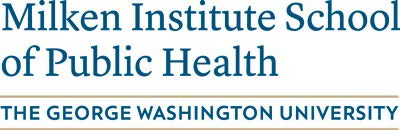 Final Dissertation Defense RequestThe Dissertation Committee of		requests that a dissertation examining committee be convened on	(date) to consider the candidate’s dissertation, titled 	. The following two examiners will serve as readers for the dissertation defense.Name of Reader	EmailName of Reader	EmailSignatures below indicate that the dissertation is edited and in appropriate style and is ready for defense.Dissertation Committee, Chair  	Dissertation Committee, Member  	Dissertation Committee, Member  	Dissertation Committee, Member  	 (optional)Dissertation Committee, Member  	 (optional)Program Director signature	Date              Doctoral Dissertation Defense Report Form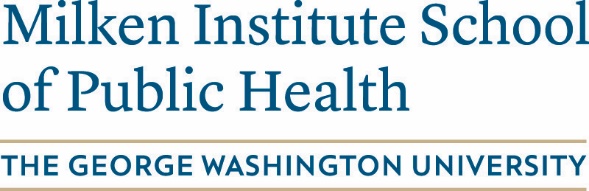 This form should be completed and signed by the Doctoral Dissertation Research Committee to certify successful defense of the dissertation.  Any “Conditional Pass” evaluations should be accompanied by a document describing the process for making changes pursuant to “Conditional Pass,” including who should review the changes (e.g., Dissertation Committee, Committee Chair) and when the changes need to be made.  All but one of the members of the Committee must agree for the final decision to be either “Pass w/ No Revisions” or “Conditional Pass.” On _______________, this committee met for the Doctoral Dissertation Defense of _______________________	(date)										(name)entitled: _____________________________________________________________________	(title of dissertation)The Committee Member and Reader recommendations are as follows:Doctoral Dissertation Committee Approval FormInstructions:All proposed Dissertation Committee members must agree to serve on the Committee prior to submitting this form. The Committee consists of at least three but no more than five members: this includes a Dissertation Committee Chair and two-four Committee members. The Committee Chair serves in the role of advocate for the candidate during the Oral Defense. If a member of the proposed Dissertation Committee is not a full-time, Milken Institute SPH faculty member, please note his/her institutional affiliation and highest academic degree and attach a copy of the CV to this form. (See the DrPH or PhD Handbook for information about the composition of the Dissertation Committee.)Candidate’s Name  	Date 	Specialty Field  	Chair  	Department and/or Affiliation 	Member	  Department and/or Affiliation 			Member	Department and/or Affiliation 	Member	Department and/or Affiliation 	 (optional)Member	Department and/or Affiliation 	 (optional)Department Program Director signature	DateDoctoral Program Director Signature	DateDoctoral Dissertation Proposal Defense Request FormInstructions:Candidate’s Name:   	Date:   	Email:  	Home Phone:   	Work or Cell Phone: 	Requested defense date:   	Time:   	Required SignaturesSigning this form indicates your approval of the proposal for defense.Chair:   	Signature:   	Date: 	Member: 		 Date:  	Signature:   	Member: 		 Date:  	Signature:   	Member: 		 Date:	(optional)Member: 		 Date:	(optional)Signature:   	Signature:   	Program Director Signature	DateDoctoral Dissertation Proposal Defense Report FormInstructions:This form should indicate the recommendations of the Dissertation Committee following the dissertation proposal defense. If the proposal is accepted with modifications, the process for making required changes should be described on a separate attachment and should include the estimated date for completing the changes/modifications. All but one of the members of the committee must agree with the decision to accept the proposal without modifications, accept with modifications, or reject. If the proposal is rejected, the student is required to re-defend the proposal after all required changes are addressed.Proposal Defense ReportOn	, this committee met the proposal of		.The Examiners’ recommendations are as follows:Pass w/No RevisionsFail Must      Re-DefendDissertation Committee ChairPrint name:                                 Signature:   __________________________________      _____      _____      _____Dissertation Committee MemberPrint name:        Signature:   __________________________________      _____      _____      _____Dissertation Committee MemberPrint name:Signature: ___________________________________      _____      _____      _____Dissertation Committee Member (optional)Print name:       Signature:  __________________________________      _____      _____      _____Dissertation Committee Member (optional)Print name:       Signature:  __________________________________      _____      _____      _____Dissertation ReaderPrint name:        Signature:  __________________________________      _____      _____      _____Dissertation ReaderPrint name:        Signature:  _________________________________      _____      _____      _____Accept without ModificationsAccept withModificationsReject Re-defense RequiredDissertation Committee ChairDissertation Committee ChairDissertation Committee ChairDissertation Committee ChairPrint name:Print name:Print name:Print name:Signature:    	Dissertation Committee MemberDissertation Committee MemberDissertation Committee MemberDissertation Committee MemberPrint name:Print name:Print name:Print name:Signature:    	Dissertation Committee MemberDissertation Committee MemberDissertation Committee MemberDissertation Committee MemberPrint name:Print name:Print name:Print name:Signature:   	Dissertation Committee Member (optional)Dissertation Committee Member (optional)Dissertation Committee Member (optional)Dissertation Committee Member (optional)Print name:Print name:Print name:Print name:Signature:   	Dissertation Committee Member (optional)Dissertation Committee Member (optional)Dissertation Committee Member (optional)Dissertation Committee Member (optional)Print name:Print name:Print name:Print name:Signature:   	